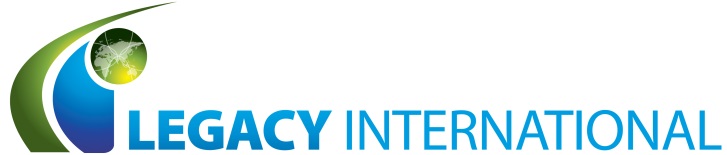 HOSTING QUESTIONNAIREThank you for your interest in hosting an international visitor in your home. Please complete this form. Feel free to write as much as you wish. This information helps us match your family with our guests, AND gives your visitor some advance information about you!  Thank you!Primary Contact InformationPrimary Contact InformationPrimary Contact InformationPrimary Contact InformationPrimary Contact InformationPrimary Contact InformationPrimary Contact InformationPrimary Contact InformationPrimary Contact InformationPrimary Contact InformationPrimary Contact InformationPrimary Contact InformationPrimary Contact InformationPrimary Contact Information Last Name Last Name Last Name Last Name First First First First First FirstM.I.Date form completedDate form completedDate form completed Street Address Street Address Street Address Street Address Street Address Street Address Street Address Street Address Street Address Street Address Street Address Street Address Street Address Street Address City City City City City State State State State State ZIP ZIP ZIP ZIP E-­‐mail E-­‐mail E-­‐mail E-­‐mail E-­‐mail Best time to reach Best time to reach Best time to reach Best time to reach Best time to reach Best time to reach Best time to reach Best time to reach Best time to reach Home Phone Home Phone Home Phone Home Phone Home Phone Home Phone Home Phone Cell Cell Cell Cell Cell Cell Cell Occupation & Employer Occupation & Employer Occupation & Employer Occupation & Employer Occupation & Employer Occupation & Employer Occupation & Employer Occupation & Employer Occupation & Employer Occupation & Employer Occupation & Employer Occupation & Employer Occupation & Employer Occupation & Employer Work Address (Street/City/State/Zip) Work Address (Street/City/State/Zip) Work Address (Street/City/State/Zip) Work Address (Street/City/State/Zip) Work Address (Street/City/State/Zip) Work Address (Street/City/State/Zip) Work Address (Street/City/State/Zip) Work Address (Street/City/State/Zip) Work Address (Street/City/State/Zip) Work Address (Street/City/State/Zip) Work Address (Street/City/State/Zip) Work Address (Street/City/State/Zip) Work Address (Street/City/State/Zip) Work Address (Street/City/State/Zip)Other Adults in HomeOther Adults in HomeOther Adults in HomeOther Adults in HomeOther Adults in HomeOther Adults in HomeOther Adults in HomeOther Adults in HomeOther Adults in HomeOther Adults in HomeOther Adults in HomeOther Adults in HomeOther Adults in HomeOther Adults in HomeOther Adults in HomeOther Adults in Home Name Name Name Relation Relation Relation Relation Relation Relation Occupation/ Employer Occupation/ Employer Occupation/ Employer Occupation/ Employer Occupation/ Employer Occupation/ Employer Occupation/ Employer Name Name Name Relation Relation Relation Relation Relation Relation Occupation/ Employer Occupation/ Employer Occupation/ Employer Occupation/ Employer Occupation/ Employer Occupation/ Employer Occupation/ Employer  Children Living at Home	  Children Living at Home	  Children Living at Home	  Children Living at Home	  Children Living at Home	  Children Living at Home	  Children Living at Home	  Children Living at Home	  Children Living at Home	  Children Living at Home	  Children Living at Home	  Children Living at Home	  Children Living at Home	  Children Living at Home	  Children Living at Home	  Name  Name  Name  Name  Name  NameAge (DOB)Age (DOB)GenderSchool Name & GradeSchool Name & GradeNameAge (DOB)Age (DOB)GenderSchool Name & GradeSchool Name & GradeNameAge (DOB)Age (DOB)GenderSchool Name & GradeSchool Name & Grade  Please respond to the following questions:  (Attach separately for extended answers if needed)	  Please respond to the following questions:  (Attach separately for extended answers if needed)	  Please respond to the following questions:  (Attach separately for extended answers if needed)	  Please respond to the following questions:  (Attach separately for extended answers if needed)	  Please respond to the following questions:  (Attach separately for extended answers if needed)	  Please respond to the following questions:  (Attach separately for extended answers if needed)	  Please respond to the following questions:  (Attach separately for extended answers if needed)	  Please respond to the following questions:  (Attach separately for extended answers if needed)	  Please respond to the following questions:  (Attach separately for extended answers if needed)	  Please respond to the following questions:  (Attach separately for extended answers if needed)	  Please respond to the following questions:  (Attach separately for extended answers if needed)	  Please respond to the following questions:  (Attach separately for extended answers if needed)	  Please respond to the following questions:  (Attach separately for extended answers if needed)	  Please respond to the following questions:  (Attach separately for extended answers if needed)	  Please respond to the following questions:  (Attach separately for extended answers if needed)	  Please respond to the following questions:  (Attach separately for extended answers if needed)	  Please respond to the following questions:  (Attach separately for extended answers if needed)	  Please respond to the following questions:  (Attach separately for extended answers if needed)	  Please respond to the following questions:  (Attach separately for extended answers if needed)	1. Why are you interested in hosting an international visitor?1. Why are you interested in hosting an international visitor?1. Why are you interested in hosting an international visitor?1. Why are you interested in hosting an international visitor?1. Why are you interested in hosting an international visitor?1. Why are you interested in hosting an international visitor?1. Why are you interested in hosting an international visitor?1. Why are you interested in hosting an international visitor?1. Why are you interested in hosting an international visitor?1. Why are you interested in hosting an international visitor?1. Why are you interested in hosting an international visitor?1. Why are you interested in hosting an international visitor?1. Why are you interested in hosting an international visitor?1. Why are you interested in hosting an international visitor?1. Why are you interested in hosting an international visitor?1. Why are you interested in hosting an international visitor?1. Why are you interested in hosting an international visitor?1. Why are you interested in hosting an international visitor?1. Why are you interested in hosting an international visitor?2. Please describe any previous experience hosting international visitors, if any:2. Please describe any previous experience hosting international visitors, if any:2. Please describe any previous experience hosting international visitors, if any:2. Please describe any previous experience hosting international visitors, if any:2. Please describe any previous experience hosting international visitors, if any:2. Please describe any previous experience hosting international visitors, if any:2. Please describe any previous experience hosting international visitors, if any:2. Please describe any previous experience hosting international visitors, if any:2. Please describe any previous experience hosting international visitors, if any:2. Please describe any previous experience hosting international visitors, if any:2. Please describe any previous experience hosting international visitors, if any:2. Please describe any previous experience hosting international visitors, if any:2. Please describe any previous experience hosting international visitors, if any:2. Please describe any previous experience hosting international visitors, if any:2. Please describe any previous experience hosting international visitors, if any:2. Please describe any previous experience hosting international visitors, if any:2. Please describe any previous experience hosting international visitors, if any:2. Please describe any previous experience hosting international visitors, if any:2. Please describe any previous experience hosting international visitors, if any:3. Type of residence:3. Type of residence:3. Type of residence:HouseApartmentApartmentApartmentApartmentCondominiumCondominiumCondominiumCondominiumOther (describe): Other (describe): Other (describe): 4. Legacy requires that we offer our international guests a bedroom with a closing door and bed in which only the guest will sleep.  If you choose to host two guests of the same gender, it is OK for both guests to share a room with two beds.4. Legacy requires that we offer our international guests a bedroom with a closing door and bed in which only the guest will sleep.  If you choose to host two guests of the same gender, it is OK for both guests to share a room with two beds.4. Legacy requires that we offer our international guests a bedroom with a closing door and bed in which only the guest will sleep.  If you choose to host two guests of the same gender, it is OK for both guests to share a room with two beds.4. Legacy requires that we offer our international guests a bedroom with a closing door and bed in which only the guest will sleep.  If you choose to host two guests of the same gender, it is OK for both guests to share a room with two beds.4. Legacy requires that we offer our international guests a bedroom with a closing door and bed in which only the guest will sleep.  If you choose to host two guests of the same gender, it is OK for both guests to share a room with two beds.4. Legacy requires that we offer our international guests a bedroom with a closing door and bed in which only the guest will sleep.  If you choose to host two guests of the same gender, it is OK for both guests to share a room with two beds.4. Legacy requires that we offer our international guests a bedroom with a closing door and bed in which only the guest will sleep.  If you choose to host two guests of the same gender, it is OK for both guests to share a room with two beds.4. Legacy requires that we offer our international guests a bedroom with a closing door and bed in which only the guest will sleep.  If you choose to host two guests of the same gender, it is OK for both guests to share a room with two beds.4. Legacy requires that we offer our international guests a bedroom with a closing door and bed in which only the guest will sleep.  If you choose to host two guests of the same gender, it is OK for both guests to share a room with two beds.4. Legacy requires that we offer our international guests a bedroom with a closing door and bed in which only the guest will sleep.  If you choose to host two guests of the same gender, it is OK for both guests to share a room with two beds.4. Legacy requires that we offer our international guests a bedroom with a closing door and bed in which only the guest will sleep.  If you choose to host two guests of the same gender, it is OK for both guests to share a room with two beds.4. Legacy requires that we offer our international guests a bedroom with a closing door and bed in which only the guest will sleep.  If you choose to host two guests of the same gender, it is OK for both guests to share a room with two beds.4. Legacy requires that we offer our international guests a bedroom with a closing door and bed in which only the guest will sleep.  If you choose to host two guests of the same gender, it is OK for both guests to share a room with two beds.4. Legacy requires that we offer our international guests a bedroom with a closing door and bed in which only the guest will sleep.  If you choose to host two guests of the same gender, it is OK for both guests to share a room with two beds.4. Legacy requires that we offer our international guests a bedroom with a closing door and bed in which only the guest will sleep.  If you choose to host two guests of the same gender, it is OK for both guests to share a room with two beds.4. Legacy requires that we offer our international guests a bedroom with a closing door and bed in which only the guest will sleep.  If you choose to host two guests of the same gender, it is OK for both guests to share a room with two beds.4. Legacy requires that we offer our international guests a bedroom with a closing door and bed in which only the guest will sleep.  If you choose to host two guests of the same gender, it is OK for both guests to share a room with two beds.4. Legacy requires that we offer our international guests a bedroom with a closing door and bed in which only the guest will sleep.  If you choose to host two guests of the same gender, it is OK for both guests to share a room with two beds.4. Legacy requires that we offer our international guests a bedroom with a closing door and bed in which only the guest will sleep.  If you choose to host two guests of the same gender, it is OK for both guests to share a room with two beds.How many guests would you like to host?How many guests would you like to host?How many guests would you like to host?How many guests would you like to host?How many guests would you like to host?How many guests would you like to host?How many guests would you like to host?How many guests would you like to host?How many guests would you like to host?How many guests would you like to host?Type of room(s):Existing guest room  Existing guest room  Existing guest room  Existing guest room  Existing guest room  Existing guest room  Existing guest room  Existing guest room  Existing guest room  Other (describe):Other (describe):Other (describe):Other (describe):Other (describe):Other (describe):Other (describe):Other (describe):Other (describe):Bathroom:Private bathroom for guest(s) only  Private bathroom for guest(s) only  Private bathroom for guest(s) only  Private bathroom for guest(s) only  Private bathroom for guest(s) only  Private bathroom for guest(s) only  Private bathroom for guest(s) only  Private bathroom for guest(s) only  Private bathroom for guest(s) only  Family shared bathroom Family shared bathroom Family shared bathroom Family shared bathroom Family shared bathroom Family shared bathroom Family shared bathroom Family shared bathroom Family shared bathroom Additional comments about accommodations?: Additional comments about accommodations?: Additional comments about accommodations?: Additional comments about accommodations?: Additional comments about accommodations?: Additional comments about accommodations?: Additional comments about accommodations?: 5. Transportation:5. Transportation:Can you provide transportation? Any specific limitations that is good for Legacy to know about? (If your guest is staying for more than a weekend, please discuss transportation needs during weekdays with Legacy’s Homestay Coordinator.) Can you provide transportation? Any specific limitations that is good for Legacy to know about? (If your guest is staying for more than a weekend, please discuss transportation needs during weekdays with Legacy’s Homestay Coordinator.) Can you provide transportation? Any specific limitations that is good for Legacy to know about? (If your guest is staying for more than a weekend, please discuss transportation needs during weekdays with Legacy’s Homestay Coordinator.) Can you provide transportation? Any specific limitations that is good for Legacy to know about? (If your guest is staying for more than a weekend, please discuss transportation needs during weekdays with Legacy’s Homestay Coordinator.) Can you provide transportation? Any specific limitations that is good for Legacy to know about? (If your guest is staying for more than a weekend, please discuss transportation needs during weekdays with Legacy’s Homestay Coordinator.) Can you provide transportation? Any specific limitations that is good for Legacy to know about? (If your guest is staying for more than a weekend, please discuss transportation needs during weekdays with Legacy’s Homestay Coordinator.) Can you provide transportation? Any specific limitations that is good for Legacy to know about? (If your guest is staying for more than a weekend, please discuss transportation needs during weekdays with Legacy’s Homestay Coordinator.) Can you provide transportation? Any specific limitations that is good for Legacy to know about? (If your guest is staying for more than a weekend, please discuss transportation needs during weekdays with Legacy’s Homestay Coordinator.) Can you provide transportation? Any specific limitations that is good for Legacy to know about? (If your guest is staying for more than a weekend, please discuss transportation needs during weekdays with Legacy’s Homestay Coordinator.) Can you provide transportation? Any specific limitations that is good for Legacy to know about? (If your guest is staying for more than a weekend, please discuss transportation needs during weekdays with Legacy’s Homestay Coordinator.) Can you provide transportation? Any specific limitations that is good for Legacy to know about? (If your guest is staying for more than a weekend, please discuss transportation needs during weekdays with Legacy’s Homestay Coordinator.) Can you provide transportation? Any specific limitations that is good for Legacy to know about? (If your guest is staying for more than a weekend, please discuss transportation needs during weekdays with Legacy’s Homestay Coordinator.) 5. Transportation:5. Transportation:Is there public transportation near your home?Is there public transportation near your home?Is there public transportation near your home?Is there public transportation near your home?Is there public transportation near your home?Is there public transportation near your home?Is there public transportation near your home?Is there public transportation near your home?Is there public transportation near your home?Is there public transportation near your home?Is there public transportation near your home?Is there public transportation near your home?Is there public transportation near your home?Is there public transportation near your home?Is there public transportation near your home?Yes           No  Yes           No  5. Transportation:5. Transportation:Are there cab companies, Uber or Lyft accessible from your home?Are there cab companies, Uber or Lyft accessible from your home?Are there cab companies, Uber or Lyft accessible from your home?Are there cab companies, Uber or Lyft accessible from your home?Are there cab companies, Uber or Lyft accessible from your home?Are there cab companies, Uber or Lyft accessible from your home?Are there cab companies, Uber or Lyft accessible from your home?Are there cab companies, Uber or Lyft accessible from your home?Are there cab companies, Uber or Lyft accessible from your home?Are there cab companies, Uber or Lyft accessible from your home?Are there cab companies, Uber or Lyft accessible from your home?Are there cab companies, Uber or Lyft accessible from your home?Are there cab companies, Uber or Lyft accessible from your home?Are there cab companies, Uber or Lyft accessible from your home?Are there cab companies, Uber or Lyft accessible from your home? Yes           No   Yes           No  6. Do you have pets? If yes, please describe, (i.e. what kind of animal, living indoors or out, temperament, etc.)6. Do you have pets? If yes, please describe, (i.e. what kind of animal, living indoors or out, temperament, etc.)6. Do you have pets? If yes, please describe, (i.e. what kind of animal, living indoors or out, temperament, etc.)6. Do you have pets? If yes, please describe, (i.e. what kind of animal, living indoors or out, temperament, etc.)6. Do you have pets? If yes, please describe, (i.e. what kind of animal, living indoors or out, temperament, etc.)6. Do you have pets? If yes, please describe, (i.e. what kind of animal, living indoors or out, temperament, etc.)6. Do you have pets? If yes, please describe, (i.e. what kind of animal, living indoors or out, temperament, etc.)6. Do you have pets? If yes, please describe, (i.e. what kind of animal, living indoors or out, temperament, etc.)6. Do you have pets? If yes, please describe, (i.e. what kind of animal, living indoors or out, temperament, etc.)6. Do you have pets? If yes, please describe, (i.e. what kind of animal, living indoors or out, temperament, etc.)6. Do you have pets? If yes, please describe, (i.e. what kind of animal, living indoors or out, temperament, etc.)6. Do you have pets? If yes, please describe, (i.e. what kind of animal, living indoors or out, temperament, etc.)6. Do you have pets? If yes, please describe, (i.e. what kind of animal, living indoors or out, temperament, etc.)6. Do you have pets? If yes, please describe, (i.e. what kind of animal, living indoors or out, temperament, etc.)6. Do you have pets? If yes, please describe, (i.e. what kind of animal, living indoors or out, temperament, etc.)6. Do you have pets? If yes, please describe, (i.e. what kind of animal, living indoors or out, temperament, etc.)6. Do you have pets? If yes, please describe, (i.e. what kind of animal, living indoors or out, temperament, etc.)6. Do you have pets? If yes, please describe, (i.e. what kind of animal, living indoors or out, temperament, etc.)6. Do you have pets? If yes, please describe, (i.e. what kind of animal, living indoors or out, temperament, etc.) 7. What languages other than English (if any) spoken by household members: 7. What languages other than English (if any) spoken by household members: 7. What languages other than English (if any) spoken by household members: 7. What languages other than English (if any) spoken by household members: 7. What languages other than English (if any) spoken by household members: 7. What languages other than English (if any) spoken by household members: 7. What languages other than English (if any) spoken by household members: 7. What languages other than English (if any) spoken by household members:8. Please describe your meal schedule and customs. (Typical meals times and routine. Meals eaten together as a family or Individually? Any specific diet?)8. Please describe your meal schedule and customs. (Typical meals times and routine. Meals eaten together as a family or Individually? Any specific diet?)8. Please describe your meal schedule and customs. (Typical meals times and routine. Meals eaten together as a family or Individually? Any specific diet?)8. Please describe your meal schedule and customs. (Typical meals times and routine. Meals eaten together as a family or Individually? Any specific diet?)8. Please describe your meal schedule and customs. (Typical meals times and routine. Meals eaten together as a family or Individually? Any specific diet?)8. Please describe your meal schedule and customs. (Typical meals times and routine. Meals eaten together as a family or Individually? Any specific diet?)8. Please describe your meal schedule and customs. (Typical meals times and routine. Meals eaten together as a family or Individually? Any specific diet?)8. Please describe your meal schedule and customs. (Typical meals times and routine. Meals eaten together as a family or Individually? Any specific diet?)8. Please describe your meal schedule and customs. (Typical meals times and routine. Meals eaten together as a family or Individually? Any specific diet?)8. Please describe your meal schedule and customs. (Typical meals times and routine. Meals eaten together as a family or Individually? Any specific diet?)8. Please describe your meal schedule and customs. (Typical meals times and routine. Meals eaten together as a family or Individually? Any specific diet?)8. Please describe your meal schedule and customs. (Typical meals times and routine. Meals eaten together as a family or Individually? Any specific diet?)8. Please describe your meal schedule and customs. (Typical meals times and routine. Meals eaten together as a family or Individually? Any specific diet?)8. Please describe your meal schedule and customs. (Typical meals times and routine. Meals eaten together as a family or Individually? Any specific diet?)8. Please describe your meal schedule and customs. (Typical meals times and routine. Meals eaten together as a family or Individually? Any specific diet?)8. Please describe your meal schedule and customs. (Typical meals times and routine. Meals eaten together as a family or Individually? Any specific diet?)8. Please describe your meal schedule and customs. (Typical meals times and routine. Meals eaten together as a family or Individually? Any specific diet?)8. Please describe your meal schedule and customs. (Typical meals times and routine. Meals eaten together as a family or Individually? Any specific diet?)8. Please describe your meal schedule and customs. (Typical meals times and routine. Meals eaten together as a family or Individually? Any specific diet?)9. Please describe your typical weekend routine.9. Please describe your typical weekend routine.9. Please describe your typical weekend routine.9. Please describe your typical weekend routine.9. Please describe your typical weekend routine.9. Please describe your typical weekend routine.9. Please describe your typical weekend routine.9. Please describe your typical weekend routine.9. Please describe your typical weekend routine.9. Please describe your typical weekend routine.9. Please describe your typical weekend routine.9. Please describe your typical weekend routine.9. Please describe your typical weekend routine.9. Please describe your typical weekend routine.9. Please describe your typical weekend routine.9. Please describe your typical weekend routine.9. Please describe your typical weekend routine.9. Please describe your typical weekend routine.9. Please describe your typical weekend routine.10. Please describe your typical week night routine. (May skip if just hosting for a weekend.)10. Please describe your typical week night routine. (May skip if just hosting for a weekend.)10. Please describe your typical week night routine. (May skip if just hosting for a weekend.)10. Please describe your typical week night routine. (May skip if just hosting for a weekend.)10. Please describe your typical week night routine. (May skip if just hosting for a weekend.)10. Please describe your typical week night routine. (May skip if just hosting for a weekend.)10. Please describe your typical week night routine. (May skip if just hosting for a weekend.)10. Please describe your typical week night routine. (May skip if just hosting for a weekend.)10. Please describe your typical week night routine. (May skip if just hosting for a weekend.)10. Please describe your typical week night routine. (May skip if just hosting for a weekend.)10. Please describe your typical week night routine. (May skip if just hosting for a weekend.)10. Please describe your typical week night routine. (May skip if just hosting for a weekend.)10. Please describe your typical week night routine. (May skip if just hosting for a weekend.)10. Please describe your typical week night routine. (May skip if just hosting for a weekend.)10. Please describe your typical week night routine. (May skip if just hosting for a weekend.)10. Please describe your typical week night routine. (May skip if just hosting for a weekend.)10. Please describe your typical week night routine. (May skip if just hosting for a weekend.)10. Please describe your typical week night routine. (May skip if just hosting for a weekend.)10. Please describe your typical week night routine. (May skip if just hosting for a weekend.)11. What ideas do you have for activities to do with your guest(s)? What activities does your family enjoy doing together? (Include hobbies!)11. What ideas do you have for activities to do with your guest(s)? What activities does your family enjoy doing together? (Include hobbies!)11. What ideas do you have for activities to do with your guest(s)? What activities does your family enjoy doing together? (Include hobbies!)11. What ideas do you have for activities to do with your guest(s)? What activities does your family enjoy doing together? (Include hobbies!)11. What ideas do you have for activities to do with your guest(s)? What activities does your family enjoy doing together? (Include hobbies!)11. What ideas do you have for activities to do with your guest(s)? What activities does your family enjoy doing together? (Include hobbies!)11. What ideas do you have for activities to do with your guest(s)? What activities does your family enjoy doing together? (Include hobbies!)11. What ideas do you have for activities to do with your guest(s)? What activities does your family enjoy doing together? (Include hobbies!)11. What ideas do you have for activities to do with your guest(s)? What activities does your family enjoy doing together? (Include hobbies!)11. What ideas do you have for activities to do with your guest(s)? What activities does your family enjoy doing together? (Include hobbies!)11. What ideas do you have for activities to do with your guest(s)? What activities does your family enjoy doing together? (Include hobbies!)11. What ideas do you have for activities to do with your guest(s)? What activities does your family enjoy doing together? (Include hobbies!)11. What ideas do you have for activities to do with your guest(s)? What activities does your family enjoy doing together? (Include hobbies!)11. What ideas do you have for activities to do with your guest(s)? What activities does your family enjoy doing together? (Include hobbies!)11. What ideas do you have for activities to do with your guest(s)? What activities does your family enjoy doing together? (Include hobbies!)11. What ideas do you have for activities to do with your guest(s)? What activities does your family enjoy doing together? (Include hobbies!)11. What ideas do you have for activities to do with your guest(s)? What activities does your family enjoy doing together? (Include hobbies!)11. What ideas do you have for activities to do with your guest(s)? What activities does your family enjoy doing together? (Include hobbies!)11. What ideas do you have for activities to do with your guest(s)? What activities does your family enjoy doing together? (Include hobbies!)12. Please describe ways in which you and your family are involved in community activities — e.g., school groups, church or religious groups, or other volunteer activities.12. Please describe ways in which you and your family are involved in community activities — e.g., school groups, church or religious groups, or other volunteer activities.12. Please describe ways in which you and your family are involved in community activities — e.g., school groups, church or religious groups, or other volunteer activities.12. Please describe ways in which you and your family are involved in community activities — e.g., school groups, church or religious groups, or other volunteer activities.12. Please describe ways in which you and your family are involved in community activities — e.g., school groups, church or religious groups, or other volunteer activities.12. Please describe ways in which you and your family are involved in community activities — e.g., school groups, church or religious groups, or other volunteer activities.12. Please describe ways in which you and your family are involved in community activities — e.g., school groups, church or religious groups, or other volunteer activities.12. Please describe ways in which you and your family are involved in community activities — e.g., school groups, church or religious groups, or other volunteer activities.12. Please describe ways in which you and your family are involved in community activities — e.g., school groups, church or religious groups, or other volunteer activities.12. Please describe ways in which you and your family are involved in community activities — e.g., school groups, church or religious groups, or other volunteer activities.12. Please describe ways in which you and your family are involved in community activities — e.g., school groups, church or religious groups, or other volunteer activities.12. Please describe ways in which you and your family are involved in community activities — e.g., school groups, church or religious groups, or other volunteer activities.12. Please describe ways in which you and your family are involved in community activities — e.g., school groups, church or religious groups, or other volunteer activities.12. Please describe ways in which you and your family are involved in community activities — e.g., school groups, church or religious groups, or other volunteer activities.12. Please describe ways in which you and your family are involved in community activities — e.g., school groups, church or religious groups, or other volunteer activities.12. Please describe ways in which you and your family are involved in community activities — e.g., school groups, church or religious groups, or other volunteer activities.12. Please describe ways in which you and your family are involved in community activities — e.g., school groups, church or religious groups, or other volunteer activities.12. Please describe ways in which you and your family are involved in community activities — e.g., school groups, church or religious groups, or other volunteer activities.12. Please describe ways in which you and your family are involved in community activities — e.g., school groups, church or religious groups, or other volunteer activities.13. Smoking: Please check all that apply:13. Smoking: Please check all that apply:13. Smoking: Please check all that apply:13. Smoking: Please check all that apply:13. Smoking: Please check all that apply:13. Smoking: Please check all that apply:13. Smoking: Please check all that apply:13. Smoking: Please check all that apply:13. Smoking: Please check all that apply:13. Smoking: Please check all that apply:13. Smoking: Please check all that apply:13. Smoking: Please check all that apply:13. Smoking: Please check all that apply:13. Smoking: Please check all that apply:13. Smoking: Please check all that apply:13. Smoking: Please check all that apply:13. Smoking: Please check all that apply:13. Smoking: Please check all that apply:13. Smoking: Please check all that apply:We prefer not to host a guest who smokes.We prefer not to host a guest who smokes.We prefer not to host a guest who smokes.We prefer not to host a guest who smokes.We prefer not to host a guest who smokes.We prefer not to host a guest who smokes.We prefer not to host a guest who smokes.We prefer not to host a guest who smokes.We prefer not to host a guest who smokes.We prefer not to host a guest who smokes.We prefer not to host a guest who smokes.We prefer not to host a guest who smokes.We are willing to host a guest who smokes and ask that he/she smoke outside.We are willing to host a guest who smokes and ask that he/she smoke outside.We are willing to host a guest who smokes and ask that he/she smoke outside.We are willing to host a guest who smokes and ask that he/she smoke outside.We are willing to host a guest who smokes and ask that he/she smoke outside.At least one member of our family smokes in the home.At least one member of our family smokes in the home.At least one member of our family smokes in the home.At least one member of our family smokes in the home.At least one member of our family smokes in the home.At least one member of our family smokes in the home.At least one member of our family smokes in the home.At least one member of our family smokes in the home.At least one member of our family smokes in the home.At least one member of our family smokes in the home.At least one member of our family smokes in the home.At least one member of our family smokes in the home.We are happy to host a guest who smokes. Smoking is allowed in our house.We are happy to host a guest who smokes. Smoking is allowed in our house.We are happy to host a guest who smokes. Smoking is allowed in our house.We are happy to host a guest who smokes. Smoking is allowed in our house.We are happy to host a guest who smokes. Smoking is allowed in our house.14. How did you learn of this hosting opportunity?14. How did you learn of this hosting opportunity?14. How did you learn of this hosting opportunity?14. How did you learn of this hosting opportunity?14. How did you learn of this hosting opportunity?14. How did you learn of this hosting opportunity?15.  Anything else you would like to share? 15.  Anything else you would like to share? 15.  Anything else you would like to share? 15.  Anything else you would like to share? 15.  Anything else you would like to share? 15.  Anything else you would like to share? 15.  Anything else you would like to share? 15.  Anything else you would like to share? 15.  Anything else you would like to share? 15.  Anything else you would like to share? 15.  Anything else you would like to share? 15.  Anything else you would like to share? 15.  Anything else you would like to share? 15.  Anything else you would like to share? 15.  Anything else you would like to share? 15.  Anything else you would like to share? 15.  Anything else you would like to share? 15.  Anything else you would like to share? 15.  Anything else you would like to share? 